Geological MagazineLate Permian to Triassic isotope composition of sulfates in the : palaeogeographic implicationsAna-Voica Bojar, Stanislaw Hałas, Hans-Peter Bojar & Andrzej TrembaczowskiOnline Supplementary Material1. Sampled sulfate and sulfides from the investigated evaporitic depositsLocalityAgeSampleMineralSalt, NCAHall in Late Permianand AnisianHT_1anhydritecoarse crystalline white grey anhydrite with slight pink-violet reflexes 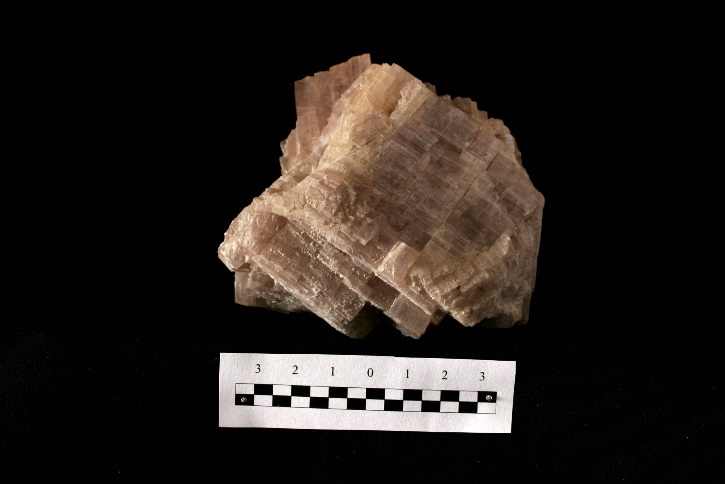 HT_2gypsumfine grained grey gypsum overgrown by large transparent gypsum crystals with tabular habit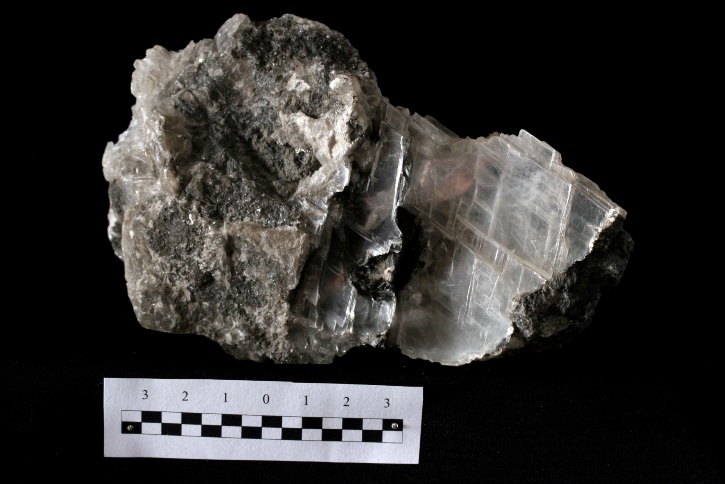 Hallein(Dürrenberg)Late PermianD_1polyhalitefine grained porous polyhalite as wall-rock for a halite vein, possible both vein filling material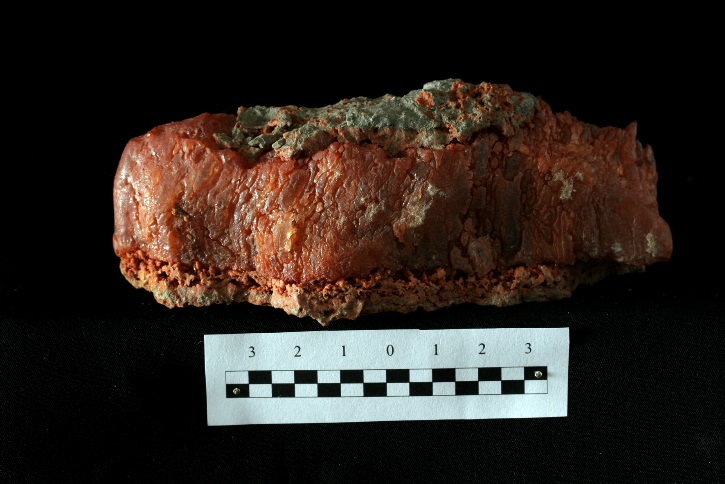 D_2polyhalitecoarse crystalline, massive polyhalite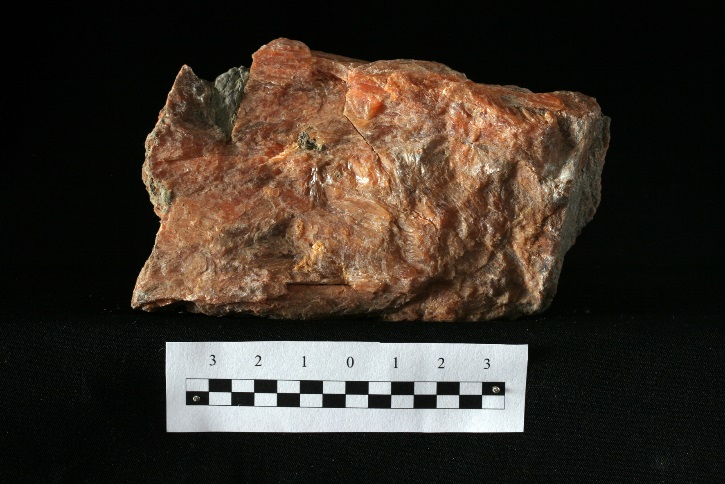 D_3anhydritecoarse crystalline white grey anhydrite with slight yellow-violet reflexes 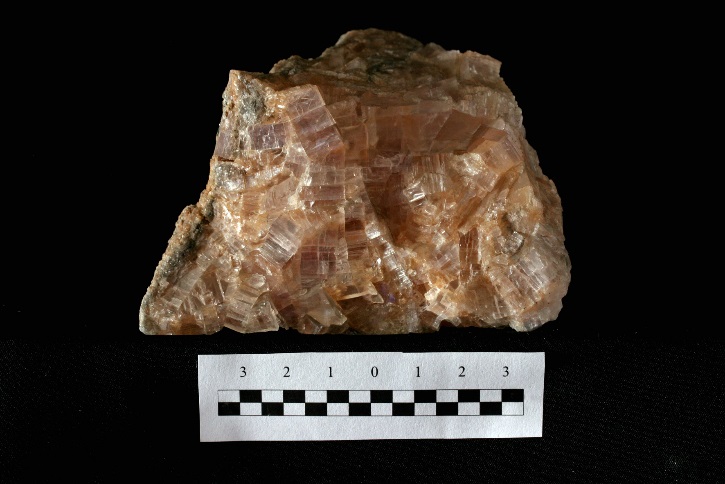 HallstattLate PermianH_1polyhalitefibrous massive polyhalite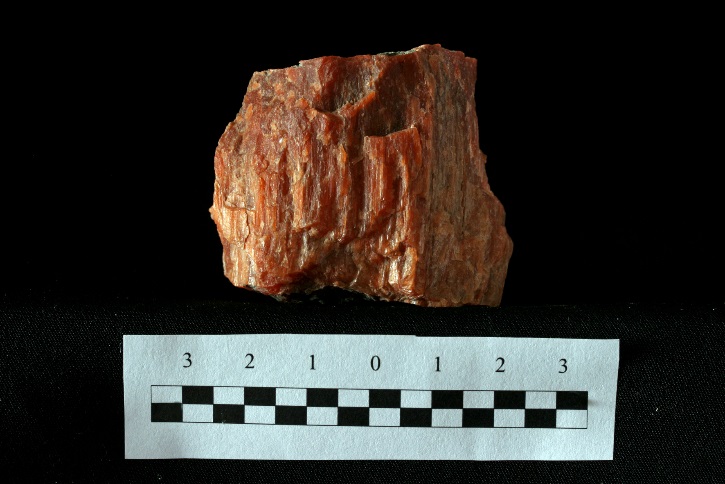 H_2blöditefine echigranular crystals from a blödite layer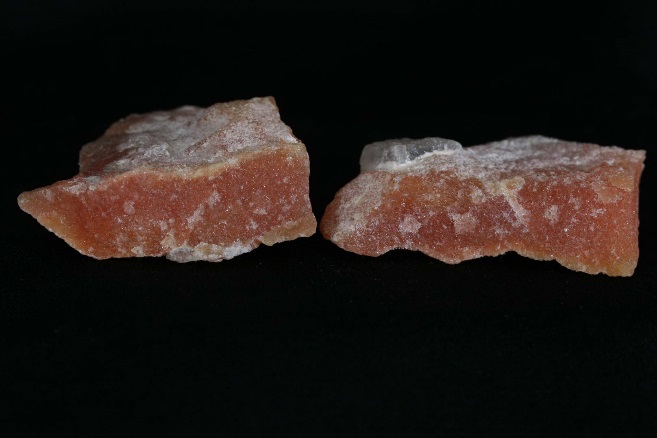 H_4gypsumsecondary gypsum crystals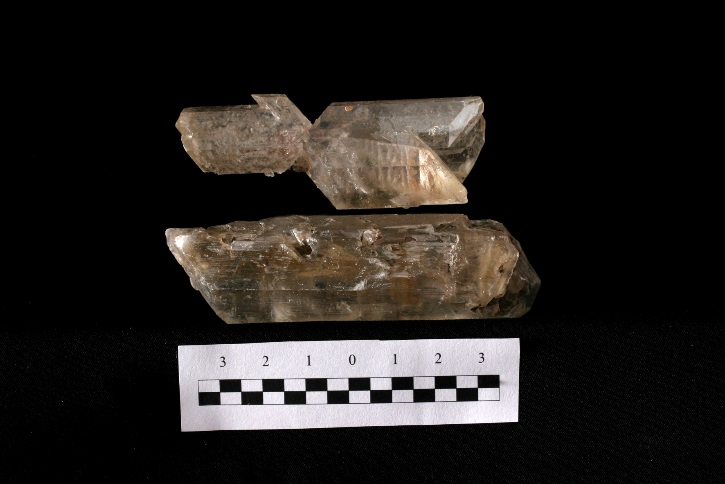 AltauseeLate PermianA_1polyhalitecoarse crystalline grey anhydrite with polyhalite grown on cleavages and thin jointsA_2anhydrite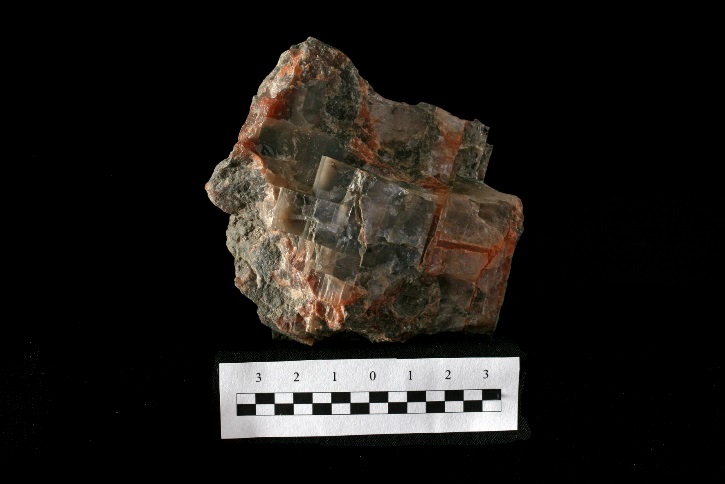 A_3anhydriteanhydrite crystals in a vug overgrown by needle shaped polyhalite and gypsumA_4gypsum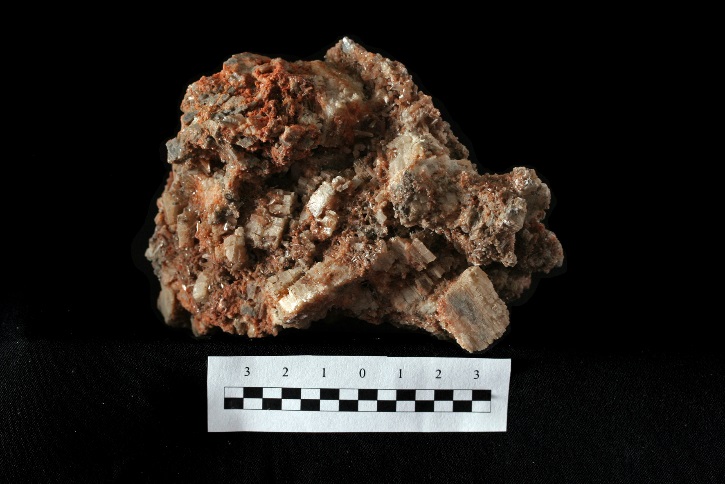 A_5gypsumlath shaped transparent gypsum crystals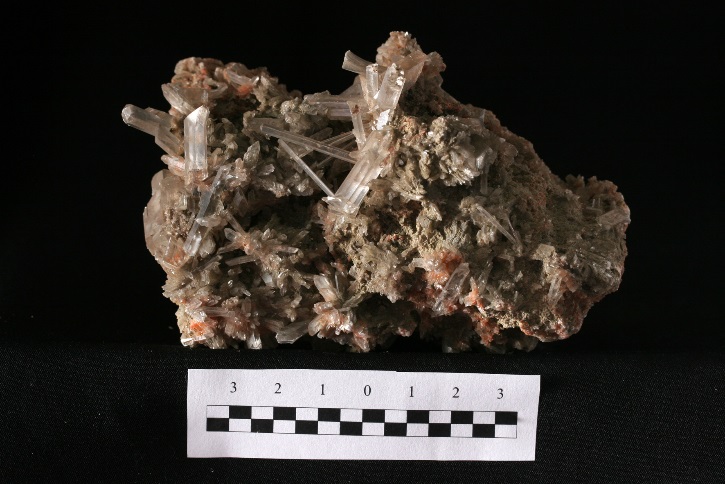 Bad IschlLate PermianBI_1polyhalite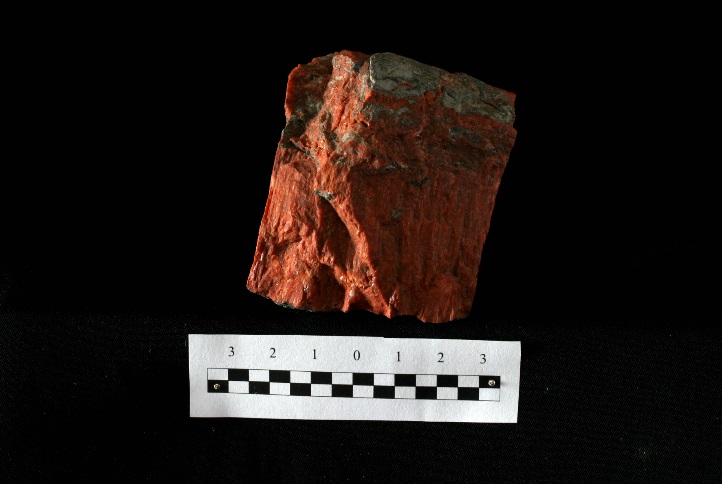 fibrous polyhalite vein grown in salt clayBI_2polyhalitefine crystallised polyhalite on grey salt clay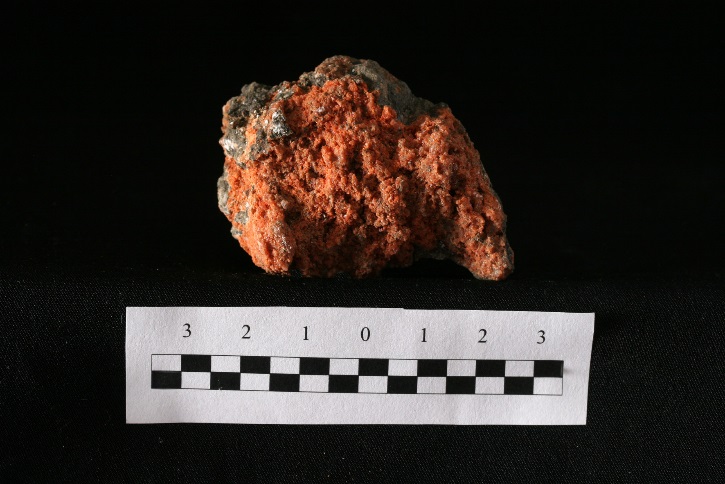 Gypsum, NCAGollingG_2gypsumgrey dolomite breccia cemented with gypsum and crossed by a gypsum and sulfur jointG_1sulfur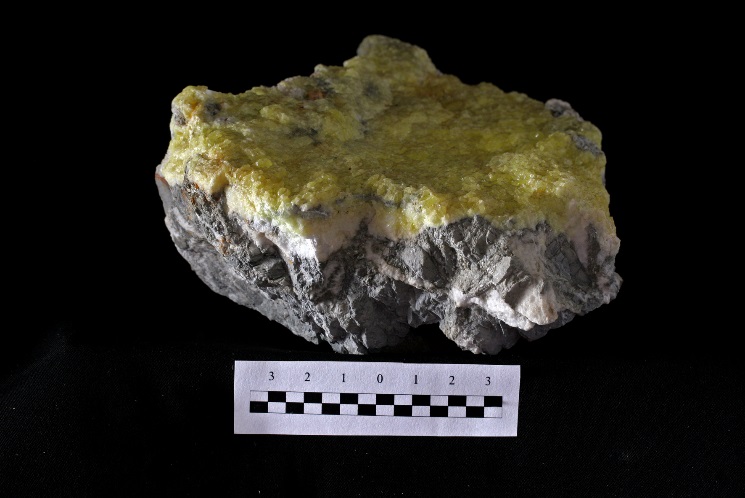 G_3dolomiteG_4gypsumgrey dolomite breccia cemented with gypsum and crossed by a gypsum joint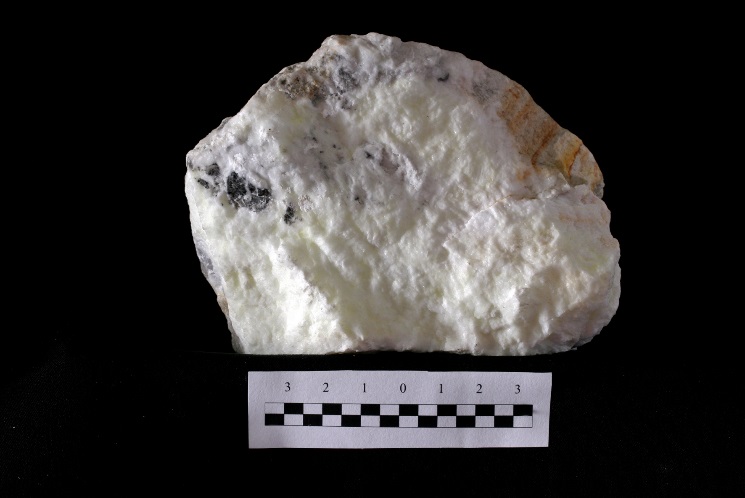 WienernW_2dolomitegrey dolomite breccia cemented with gypsum and crossed by a gypsum and sulfur joint; sulfur is grown in the inner part of the jointW_3gypsum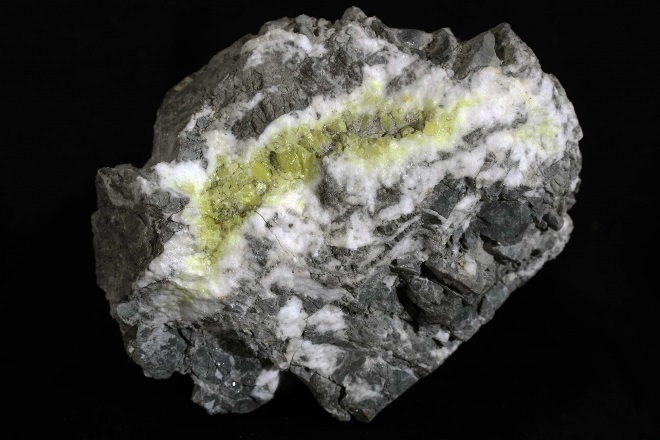 W_4pyritesugar like gypsum with pyrite and hematite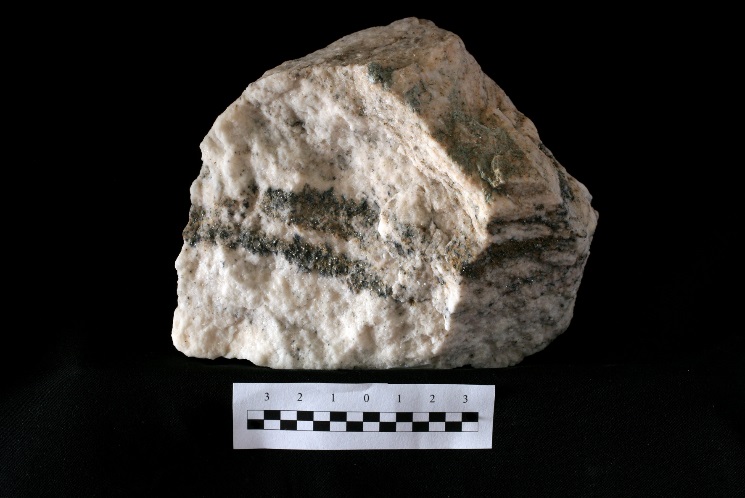 W_5magnesiteW_6galenitefine grained sulfides in grey, sugar like gypsum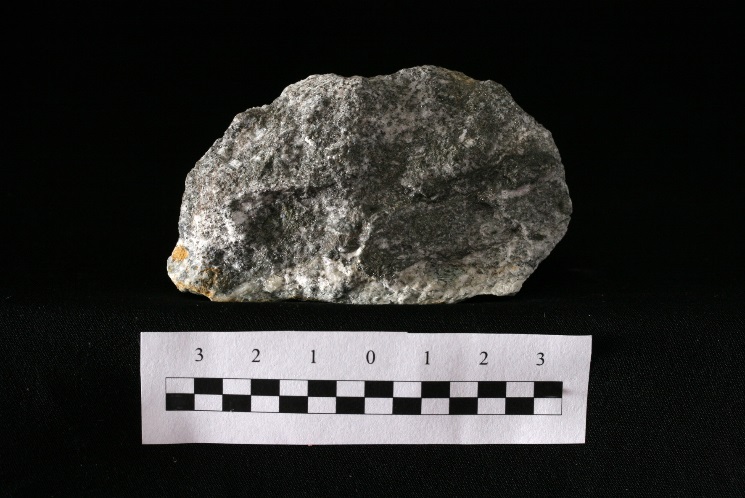 W_7sphaleriteW_8gypsumW_9gypsumwhite sugar like gypsum with sulfur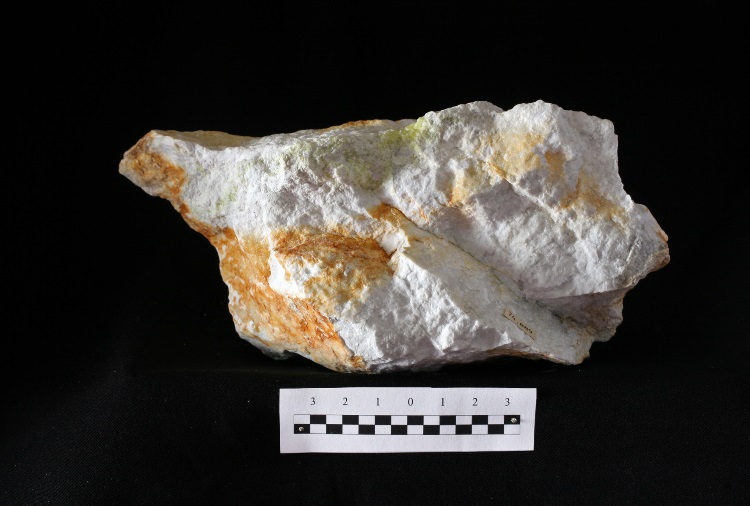 Lessern-TauplitzLate PermianL_2gypsumgrey dolomite, brittle deformed, with gypsum crossed by a gypsum and sulfur joint; sulfur is grown in the center of the jointL_1sulfur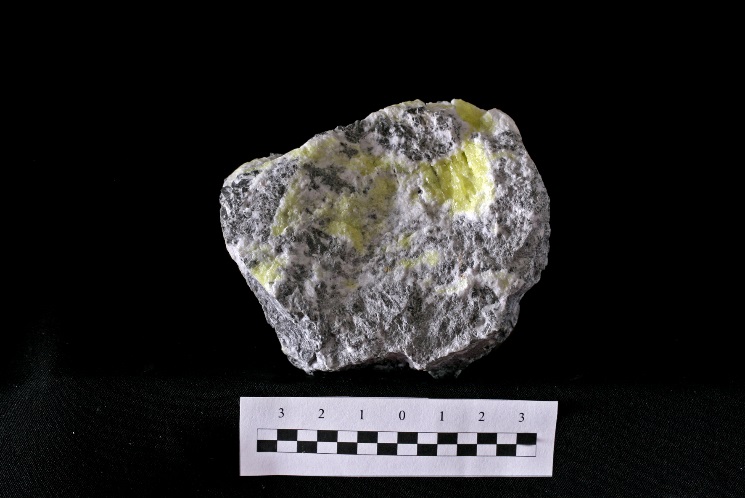 UnterlaussaWd_3gypsumdark grey compact gypsum, deformed. No other major component could be detected using XRD.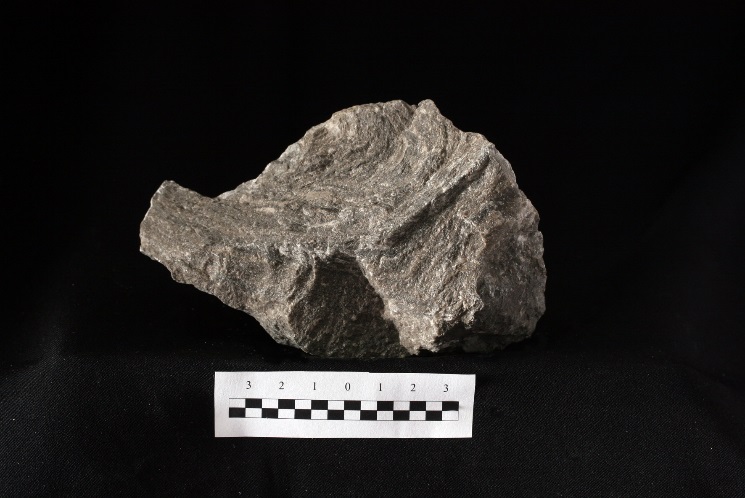 Wildalpen-St GilgenWd_1gypsumwhite, slightly pink-grey gypsum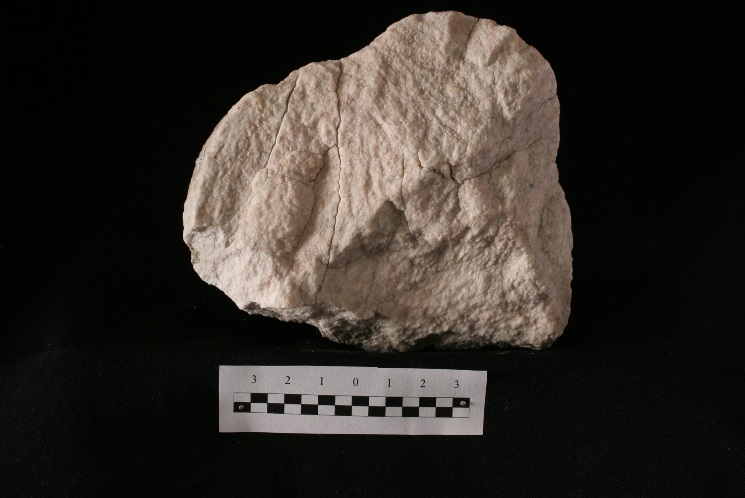 TragößLate PermianT_1galenagrey dolomite with white gypsum crossed by veins with gypsum, sphalerite, galena, pyrite and sulfur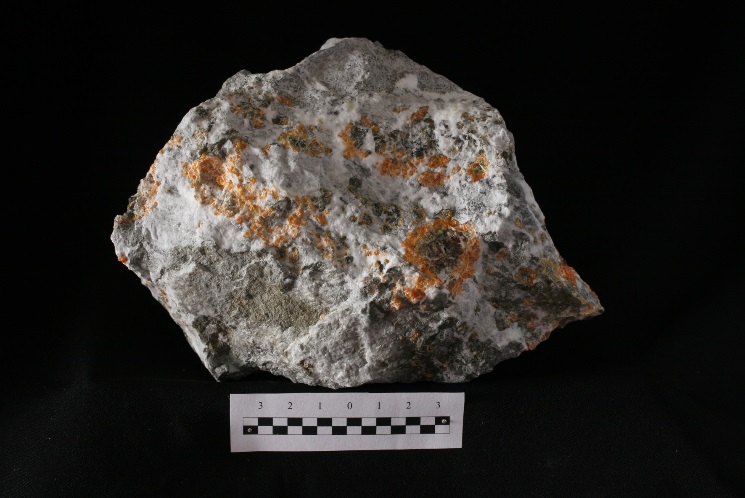 T_2sphaleriteT_3pyriteT_4sulfurvug filled with white gypsum and sulfur, brecciated dolomitic host rock remains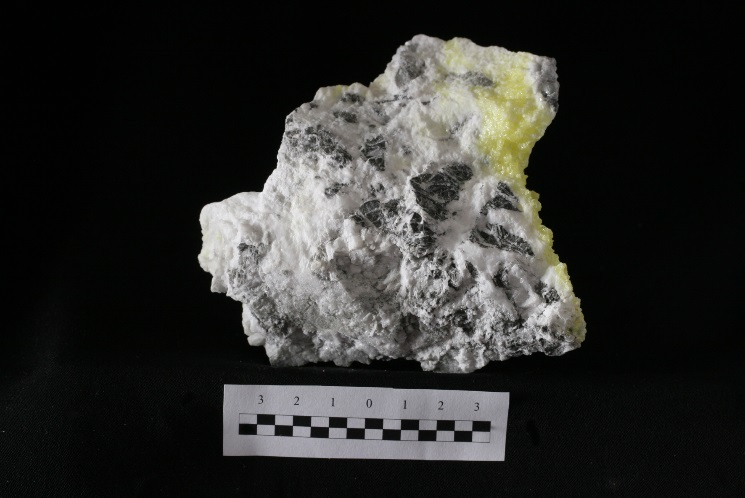 T_5gypsumwhite slightly pink gypsum with hematite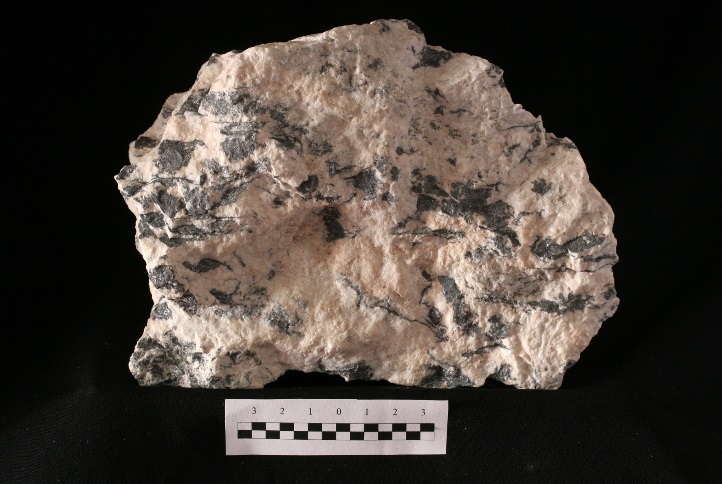 T_6anhydritemassive white-slightly pink anhydrite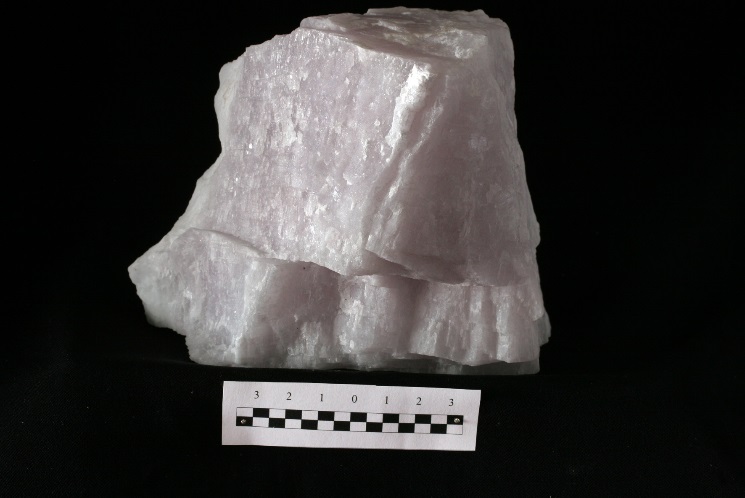 T_7gypsumgrey dolomite with white gypsum crossed by veins with gypsum, sphalerite, galena and sulfurT_8dolomite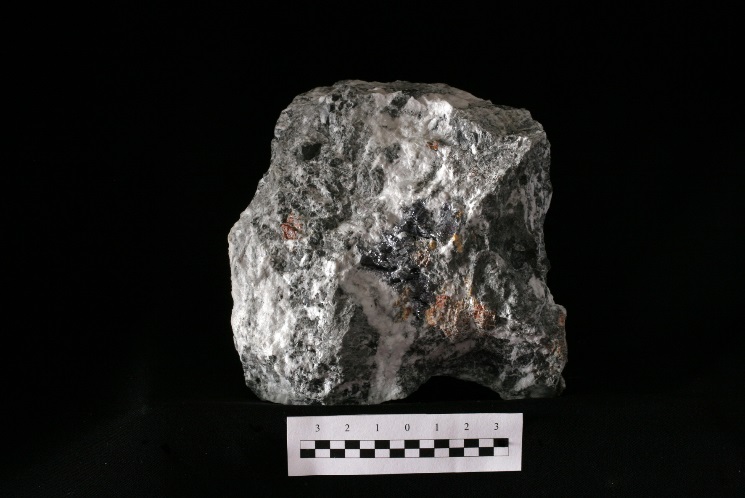 T_8/1sphaleriteT_8gypsumT_9dolomiteT_10sphaleritegrey dolomite with white gypsum crossed by veins with gypsum, sphalerite, galena and sulfurT_11gypsum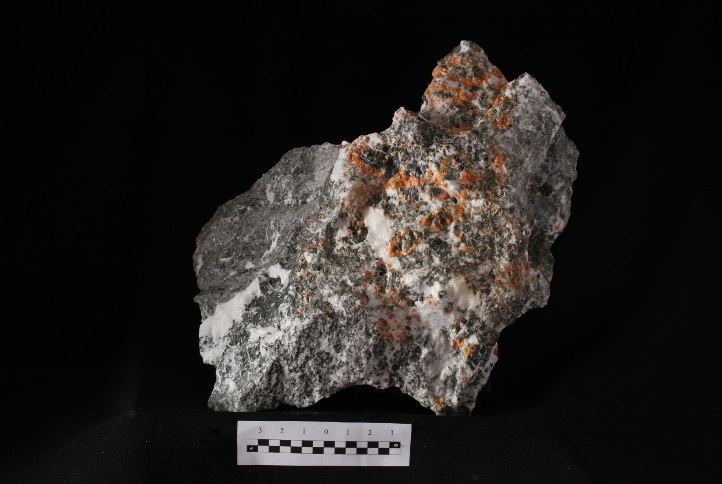 T_12sphalerite (I, core, dark)T_13sphaleriteT_14dolomiteT_15pyriteSeewiesenWd_2gypsumgrey gypsum with detrital material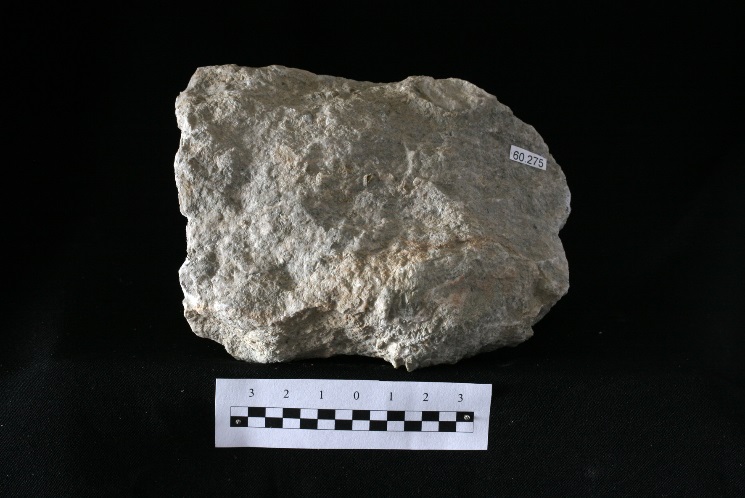 Gyum, CAMStanzTriassic(Carnian-Norian)St_1anhydritelight grey, marble like anhydrite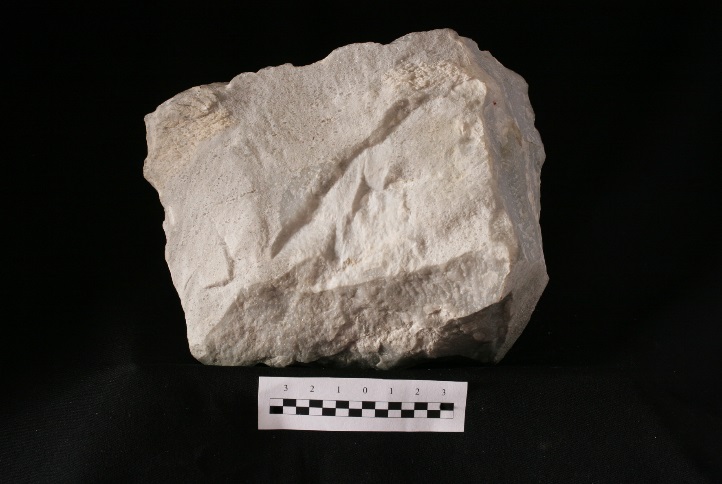 St_2gypsumwhite marble like gypsum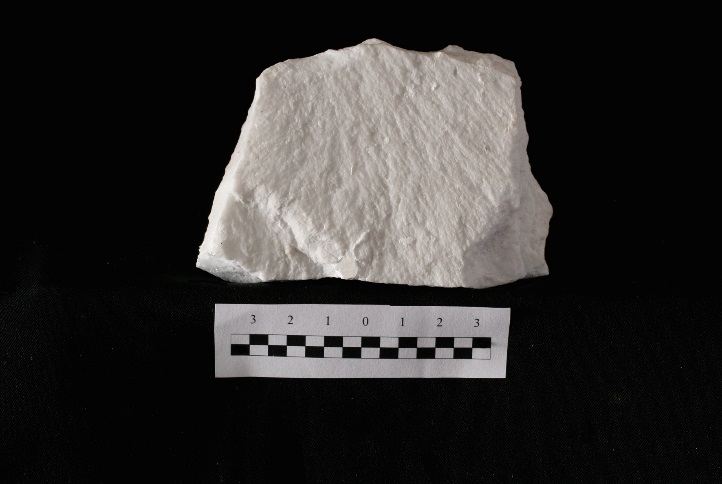 GöstritzTriassic (Carnian) Gt_1anhydritelight grey, marble like anhydrite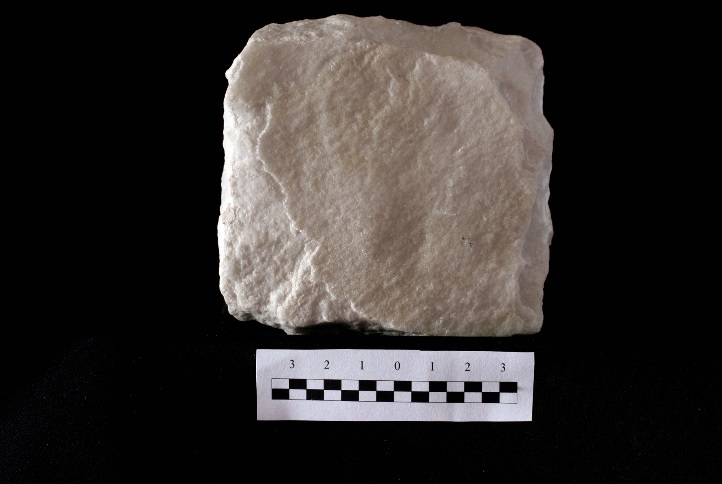 Gt_2gypsumwhite-grey marble like gypsum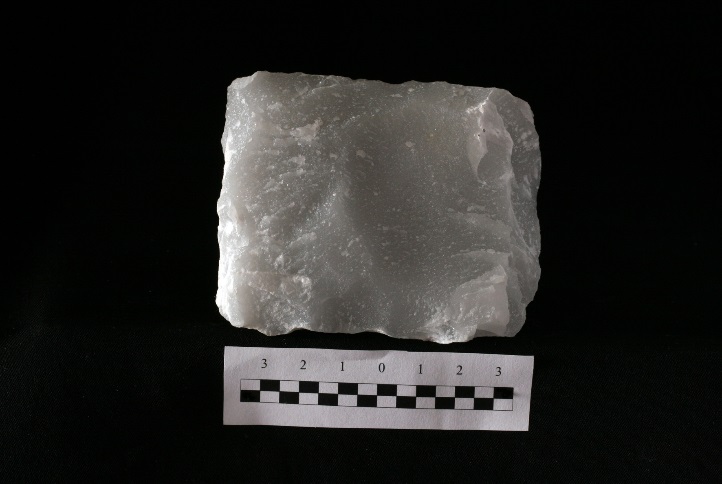 Gt_3dolomitegrey dolomite with gypsum jointsGt_4gypsum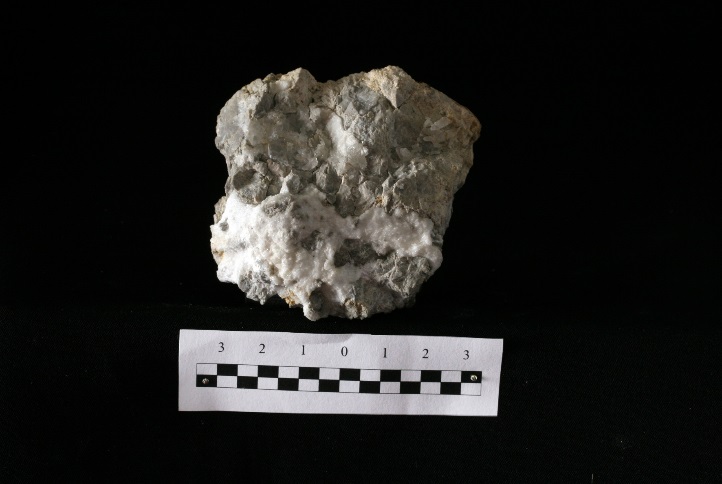 